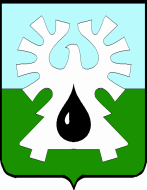 ГОРОДСКОЙ ОКРУГ УРАЙХанты-Мансийского автономного округа - ЮгрыАдминистрация ГОРОДА УРАЙПояснительная записка к проекту постановления администрации города Урай«О внесении изменений в муниципальную программу «Развитие физической культуры, спорта и туризма в городе Урай»на 2019-2030 годы»Проект постановления администрации города Урай «О внесении изменений в муниципальную программу «Развитие физической культуры, спорта и туризма в городе Урай» на 2019-2030 годы», утвержденной постановлением администрации города Урай от 25.09.2018 №2470 разработан в соответствии со статьей 179 Бюджетного кодекса Российской Федерации, Федеральными Законами от 28.06.2014 № 172 «О стратегическом планировании в Российской Федерации», от 06.10.2003 №131-ФЗ «Об общих принципах организации местного самоуправления в Российской Федерации», постановлением администрации города Урай от 25.06.2019 №1524 «О муниципальных программах муниципального образования городской округ город Урай».Проектом постановления предлагается внести изменения в финансирование мероприятий муниципальной программы (подпрограмма 1 «Развитие физической культуры и спорта в городе Урай», в пункты 1.3. «Оказание муниципальных услуг (выполнение работ) в сфере физической культуры и спорта МАУ «СШ «Старт» и 1.5. «Укрепление материально-технической базы спортивных учреждений» таблицы 2), на основании решения Думы города Урай от 29.04.2021 №33 «О внесении изменений в бюджет городского округа Урай Ханты-Мансийского автономного округа-Югры на 2021 год и на плановый период 2022 и 2023 годов» и приказа Комитета по финансам администрации города Урай от 17.05.2021 №14-од «О внесении изменений в сводную бюджетную роспись». Увеличение финансирования вышеуказанных мероприятий муниципальной программы направлены на приобретение станка для заточки коньков и комплектующих к нему для МАУ «Спортивная школа «Старт», а также на реализацию/ софинансирование инициативного проекта, признанного победителем по результатам регионального конкурса, в соответствии с приказом Департамента общественных и внешних связей ХМАО-Югры от 09.04.2021 №78 («Развитие и популяризация биатлона и лыжных гонок в городе Урай»), инициативного проекта, признанного претендентом на получение субсидии из бюджета автономного округа, в соответствии с письмом Департамента общественных связей ХМАО-Югры от 15.04.2021 №11-исх-1419 («Ремонт трибуны городского стадиона «Нефтяник» на 500 мест»). Таким образом, финансирование муниципальной программы на 2021 год составит всего: 158 690,4 тыс. рублей, из них 153 611,2 тыс. рублей – местный бюджет, 5079,2 тыс. рублей - бюджет Ханты-Мансийского автономного округа – Югры.Общее финансирование муниципальной программы на 2019-2030 годы составит всего: 1 963 941,4 тыс. руб., из них 1 691 179,3 тыс. рублей – местный бюджет, 11132,1 тыс. рублей – бюджет Ханты-Мансийского автономного округа – Югры, 261 630,0 тыс. рублей – внебюджетные источники.На основании вышеуказанных корректировок, изменения также вносится в столбец 6 «Объем финансирования мероприятия» приложения 3 к муниципальной программе, актуализируя итоговые значения финансирования.Также проектом постановления наименование и расчет целевого показателя «Доля граждан, систематически занимающихся физической культурой и спортом» приводится в соответствие с государственной программой ХМАО-Югры «Развитие физической культуры и спорта», утвержденной постановлением Правительства ХМАО-Югры от 05.10.2018 №342-п. Соответствующие изменения вносятся в паспорт муниципальной программы, таблицу 1 «Целевые показатели муниципальной программы», методику расчета целевых показателей муниципальной программы, приложение 3 к муниципальной программе.Данные изменения не приведут к ухудшениям плановых значений целевых показателей муниципальной программы и не требуют их корректировки.Исполнитель: Кашина Елена ВладимировнаТел. 8(34676)9-10-28 (доб.362)628285, микрорайон 2, дом 60,  г.Урай, Ханты-Мансийский автономный округ - Югра Тюменская областьтел. 2-23-28, 2-06-97                                       факс (34676) 2-23-44                            E-mail: adm@uray.ru[Номер документа][Дата документа]